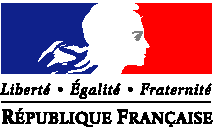 AMBASSADE DE FRANCEEN ESPAGNECONVOCATORIA UNIVERSITARIA Y CIENTIFICAde la Embajada de Francia en Españapara el año 2021Requisitos de elegibilidadEstas subvenciones se destinarán a proyectos y/o acciones concretas y en ningún caso podrán utilizarse para el funcionamiento de la organización que las solicita.Cualquier solicitante en España es elegible (entidad pública, privada, persona física), sin necesidad de estar adscrito a una organización.Todos los proyectos seleccionados deberán mencionar el apoyo de la Embajada de Francia en España en sus soportes de comunicación (página web, documentos visuales, etc.).Los importes otorgados no superarán los 2.000 euros por proyecto.Plazos10 de mayo de 2021: apertura de la convocatoria, accesible en esta página.14 de junio de 2021, 14h00 [hora de París]: cierre de la convocatoria. Los resultados se comunicarán en julio de 2021, por correo electrónico a los solicitantes.Los beneficiarios tendrán 12 meses naturales para utilizar los fondos otorgados.Será obligatorio justificar el uso de los fondos dentro de los 6 meses siguientes a la finalización del proyecto.Las solicitudes deben enviarse por correo electrónico a los siguientes contactos:La Sra. Laurence COSSART, consejera científica y universitaria:	 laurence.cossart@diplomatie.gouv.fr.El Sr. Victor GROS, encargado de misión científica:	
victor.gros@diplomatie.gouv.fr ; (+34) 91 700 77 62.Más abajo, encontrará la lista de documentos necesarios para cumplimentar su solicitud de subvención. No se aceptarán las solicitudes incompletas.DOCUMENTOS DEL EXPEDIENTE DE SOLICITUD DE SUBVENCIÓNDocumentos administrativosEl documento oficial que acredita la creación de la organización (Número de Identificación Fiscal/Código de Identificación Fiscal), si procede.RIB/IBAN (adjuntar el certificado de titularidad bancaria proporcionado por la entidad bancaria).Carta de apoyo a la solicitudDebe ser firmado por el Presidente o su representante legal autorizado, para las organizaciones. Documento disponible en la página web relativa a la convocatoria.Subvenciones previas recibidas por parte de la Embajada de Francia  Presentación de los titulares del proyecto o de los proyectos por los cuales usted solicita una subvenciónPresentación del proyecto o de los proyectos para los que su organización solicita una subvención, en francés o en español1 página como máximo.PresupuestoEstas subvenciones pueden destinarse a proyectos de fomento de la investigación:científica, sobre el medioambiente, la salud, o la inteligencia artificial, social, sobre la democracia o la diversidad cultural,siempre que tengan una dimensión franco-española (sin excluir a otros socios): publicaciones, eventos u otros.AñoTítulo del proyecto y uso de la subvenciónImporte   Título del proyectoNombre, APELLIDOCorreo electrónicoTeléfonoÁmbitoEntidad de pertenencia en España(si procede)Contacto del socio francés (si procede): apellido, organismo, correo electrónico, teléfono.Descripción de la acción que requiere el presupuesto solicitado (5 líneas como máximo)Importe solicitadoTOTAL SOLICITADO